Summative Evaluation - Climate Change				  Name: ___________________	Throughout this unit, you have learned a lot about the negative impacts of climate change.  Now is the time to act and find solutions.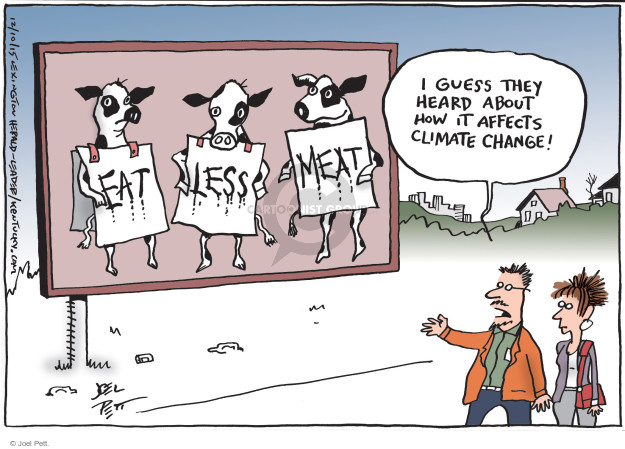 
In a group of 2, select either:
- A negative impact related to climate change, OR, - A source of greenhouse gases (GHGs) from the following:Ocean acidificationPollution of plastics in the oceansThe melting of glaciersTransmission of diseasesDesertificationDeforestationThe loss of wetlandsIncrease of a Greenhouse Gas:MethaneCarbon dioxideWater vapourTropospheric OzoneNitrous oxideImagine that the class consists of a government panel that wants to invest in your solution.  Present a UNIQUE and creative solution for the problem you have chosen.  It must be in the form of a commercial pitch of 5 minutes (think Shark Tank or Dragon’s Den):Examples: https://twitter.com/kaoru_yokono/status/998715136008323072https://www.youtube.com/watch?v=D22o4708WeUStructure :1.      Description of the problem with the facts/research/statistics → 2 minutes2.      Description of your solution → 2 minutes3.      A conclusion (which makes us think and want to invest in your ideas → 1 minutePresentation date: _________________________Thinking/InvestigationCommunicationDescription of the problem                                 /2Statistical evidence                                               /2Realistic and creative solution                            /5Answers to questions                                           /1Total:                                                                       /10Scientific language                                                 /2Effective use of visuals                                          /2Clear, expressive and engaging voice                 /3Structure and organization                                  /2Length of 5 min                                                      /1Total:                                                                        /10